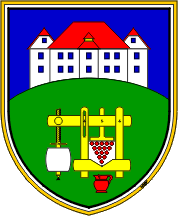 OBČINA ZAVRČNa podlagi 14. člena Statuta Občine Zavrč (Uradno glasilo slovenskih občin 22/11) in v skladu s Poslovnikom Občinskega sveta Občine Zavrč (Uradno glasilo slovenskih občin 27/11) občinski svet Občine Zavrč na 6. redni seji dne 10.06. 2015 sprejme, S  K  L  E  Pčlens katerim Občinski svet Občine Zavrč  potrdi odpise terjatev občanov po podpisanih pogodbah do občine za ceste in podjetje Interim d.o.o. v skupni vrednosti 12. 598,90€.Številka: 900-00004/2014-015(00_)Zavrč,  dne: 10.06. 2015								     Miran VUK								Župan  Občine  ZavrčOBČINA ZAVRČ, Goričak 6, 2283 Zavrč, tel: 02 761 04 82, fax: 02 761 04 83e-mail: e-mail: obcina.zavrc@siol.net, www.zavrc.siMatična št.:5883377, ID za DDV:47964332